     Ithaca Dog Training Club CGC ClassThis class is for dogs with appropriate previous training, and typically follows the Beginners II class. Dogs that have been evaluated by a member of the Training Committee and approved as ready for this class are also eligible to apply. There is a limited sign-up period for this class; dates are given on the web site. If you are not sure whether this class is right for you, please contact the Training Director.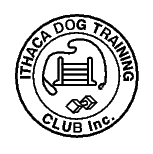 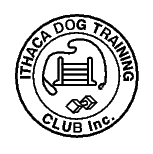 	There are no restrictions on breed or type of dog, but IDTC reserves the right to refuse entrance to a dog that is a hazard to other students (human or canine) in the class. There is a minimum age of 12 years for people training dogs in the class.	Classes meet for an hour, one evening a week, usually on Wednesday or Thursday; the location is given on the web site, as well as the scheduled dates for the session.  The fee for the session is:$20 if you are an active (or new) member of IDTC. If you have just completed Beginners II and have an application for membership in IDTC in the works, this applies to you.$70 if you are an inactive member of IDTC,$70 if you are not a member but have taken a previous class, e.g. you are signing up for CGC and have already taken Beginners I or Puppy Beginners, with this dog,$85 if you are not a member and have not taken a previous class with this dog.	To register, fill out the application below, and mail it in, with the fee (a check payable to Ithaca Dog Training Club). For any additional form that may be required (see below) visit http://ithacadogtrainingclub.org/forms.html. If you have not provided us with one for a previous class, please include a signed liability waiver. If you have not trained this dog with IDTC before, please also include a filled-out survey (second page of the Beginners I Application). If your dog has received any new vaccinations since the last time you provided vaccination records, please include an updated copy of current vaccination records.  Reminder – dogs that are not immunized may not participate in class. Registration materials must arrive by US postal service on or before the published end of the registration period.Send materials to: Marian Szebenyi, Registrar                              176 Jackson Hollow Rd.                              Newfield, NY 14867CANINE GOOD CITIZEN CLASS APPLICATIONName __________________________________	Dog's name _______________________  Sex ______Address ________________________________	Birthdate _______________ Neutered/spayed? _____ City, state, zip  __________________________	Breed ______________________________________Phone no(s). _____________________________	Previous training (last class taken (when?), other)                   ______________________________	____________________________________________E-mail __________________________________	Any special goals or concerns? ___________________                                                                                          _____________________________________________